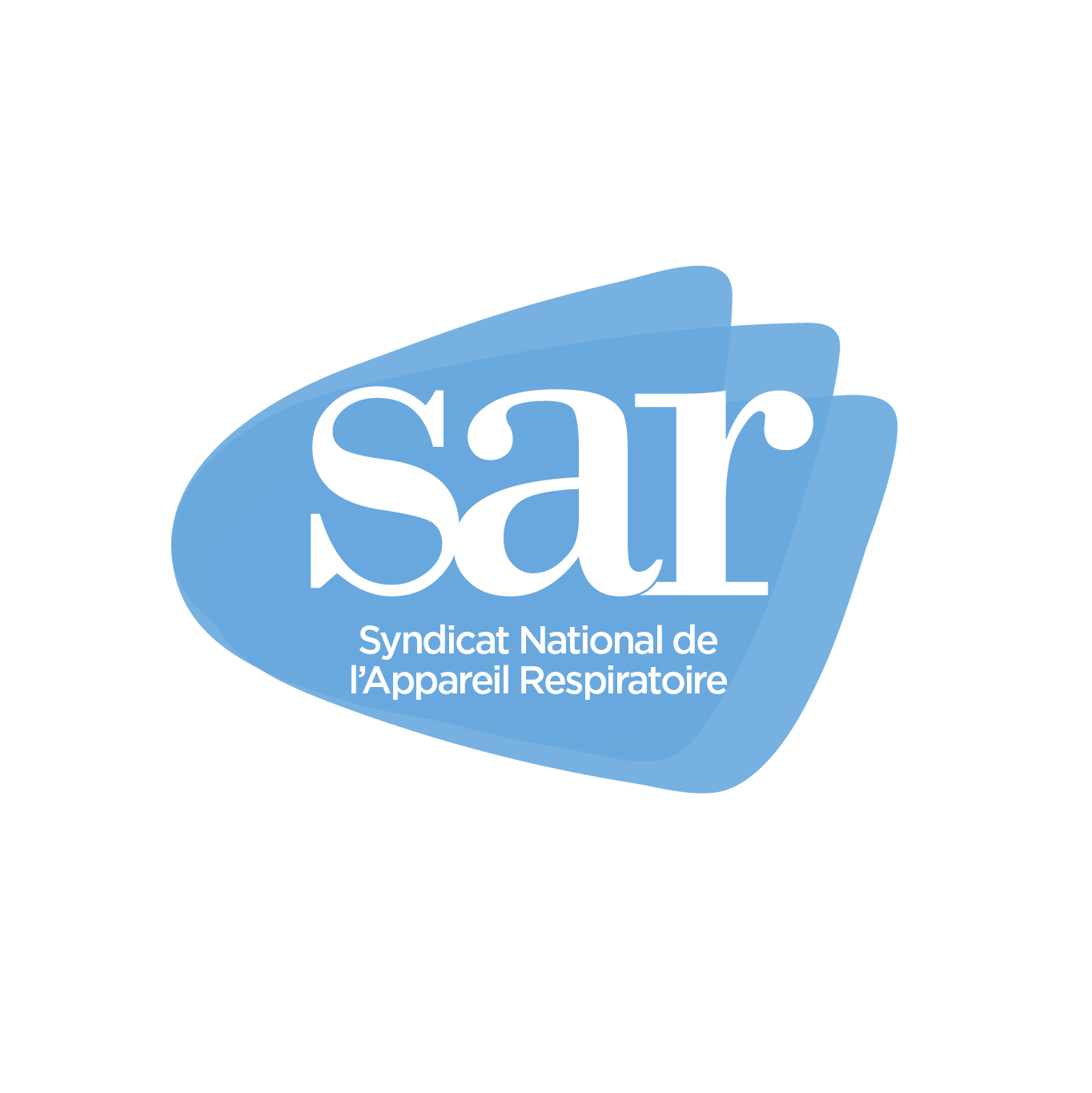 	POUVOIRASSEMBLÉE GENERALE 2022LUNDI 19 SEPTEMBRE, 20HEn vidéo-conférence (zoom)Je soussigné (NOM, Prénom): Demeurant à : Donne pouvoir à (NOM, Prénom) :Pour me représenter à l’assemblée générale du SAR qui se tiendra à distance (zoom), le lundi 19 septembre 2022 et, en conséquence, d’assister à cette réunion, prendre part à toutes les délibérations et à tous les votes sur les questions à l’ordre du jour, signer toutes les feuilles de présence et procès-verbaux et faire généralement, en mon nom, tout ce qui sera utile.Fait à :Le :Signature : 